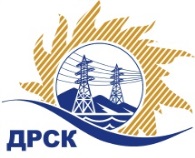 Акционерное Общество«Дальневосточная распределительная сетевая  компания»ПРОТОКОЛ № 115/УКС-РЗакупочной комиссии по рассмотрению предложений по открытому электронному запросу предложений на право заключения договора: Мероприятия по строительству и реконструкции для технологического присоединения потребителей (в том числе ПИР) на территории филиала АО «ДРСК» "ЭС ЕАО" закупка № 155 раздел 2.1.1.  ГКПЗ 2016ПРИСУТСТВОВАЛИ: члены постоянно действующей Закупочной комиссии ОАО «ДРСК»  2-го уровня.ВОПРОСЫ, ВЫНОСИМЫЕ НА РАССМОТРЕНИЕ ЗАКУПОЧНОЙ КОМИССИИ: О  рассмотрении результатов оценки заявок Участников.О признании заявок соответствующими условиям Документации о закупке.О предварительной ранжировке заявок.О проведении переторжкиРЕШИЛИ:По вопросу № 1:Признать объем полученной информации достаточным для принятия решения.Утвердить цены, полученные на процедуре вскрытия конвертов с заявками участников открытого запроса предложений.По вопросу № 2	Признать заявки ООО «Сельэлектрострой» г. Биробиджан, ул. Советская, 127, В ООО «Энергосистема Амур» г. Благовещенск, ул. Забурхановская, 102,  ООО «Электросервис» г. Биробиджан, ул. Миллера, 8Б, АО «ВСЭСС» г. Хабаровск, ул. Тихоокеанская, 165   соответствующими условиям Документации о закупке и принять их к дальнейшему рассмотрению.По вопросу № 3Утвердить предварительную ранжировку предложений Участников:По вопросу № 4:Провести переторжку. Допустить к участию в переторжке предложения следующих участников: ООО «Сельэлектрострой» г. Биробиджан, ул. Советская, 127, В ООО «Энергосистема Амур» г. Благовещенск, ул. Забурхановская, 102,  ООО «Электросервис» г. Биробиджан, ул. Миллера, 8Б, АО «ВСЭСС» г. Хабаровск, ул. Тихоокеанская, 165.  Определить форму переторжки: заочная.Назначить переторжку на 25.12.2015 в 15:00 час. (благовещенского времени).Место проведения переторжки: ЭТП b2b-energoОтветственному секретарю Закупочной комиссии уведомить участников, приглашенных к участию в переторжке, о принятом комиссией решенииисполнитель Коврижкина Е.Ю.Тел. 397208г. Благовещенск«25» декабря 2015№Наименование участника и его адресПредмет и общая цена заявки на участие в закупке, в том числе за единицу, руб.1ООО «Сельэлектрострой»г. Биробиджан, ул. Советская, 127»В»Общая стоимость договора 15 000 000,00 без учета НДС (17 700 000,00 руб. с учетом НДС). В том числе за единицу: Цена: 898 000,00  руб. без учета НДС (1 059 640,00 руб. с учетом НДС). 2ООО «Энергосистема Амур»г. Благовещенск, ул. Забурхановская, 102Общая стоимость договора 15 000 000,00 без учета НДС (17 700 000,00 руб. с учетом НДС). В том числе за единицу: Цена: 900 000,00  руб. без учета НДС (1 062 000,00  руб. с учетом НДС). 3ООО «Электросервис»г. Биробиджан, ул. Миллера, 8БОбщая стоимость договора 15 000 000,00 без учета НДС (17 700 000,00 руб. с учетом НДС). В том числе за единицу: Цена: 1 925 468,00  руб. без учета НДС (2 272 052,24  руб. с учетом НДС). 4АО «ВСЭСС»г. Благовещенск, ул. Забурхановская, 102Общая стоимость договора 15 000 000,00 без учета НДС (17 700 000,00 руб. с учетом НДС). В том числе за единицу:Цена: 2 167 978,00  руб. без учета НДС (2 558 214,04  руб. с учетом НДС).Место в предварительной ранжировкеНаименование участника и его адресЦена предложения на участие в закупке без НДС, руб. ЗА ЕДИНИЦУБалл по неценовой предпочтительности1 местоООО «Энергосистема Амур»г. Благовещенск, ул. Забурхановская, 102900 000,00 3,002 местоАО «ВСЭСС»г. Благовещенск, ул. Забурхановская, 1022 167 978,00 3,003 местоООО «Сельэлектрострой»г. Биробиджан, ул. Советская, 127»В»898 000,00  2,554 местоООО «Электросервис»г. Биробиджан, ул. Миллера, 8Б1 925 468,00 2,55Ответственный секретарь Закупочной комиссии  2 уровня АО «ДРСК»____________________О.А. Моторина